NotesUse this space to introduce the quote to your client.A free quote template by
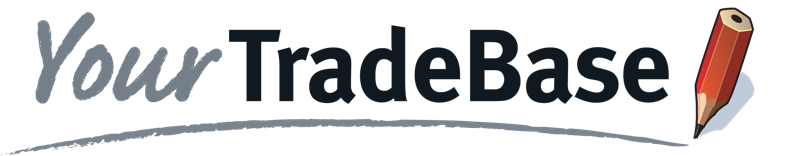 QuotationRef: 001Date: 1st January 2018Your Company NameYour AddressYour PostcodeYour contact numberYour email addressClient NameClient AddressClient PostcodeSite AddressSite PostcodeTotal£0.00Item TitleSub-total£0.00Item descriptionTax£0.00Item descriptionTotal£0.00Item TitleSub-total£0.00Item descriptionTax£0.00Item descriptionTotal£0.00Item TitleSub-total£0.00Item descriptionTax£0.00Item descriptionTotal£0.00